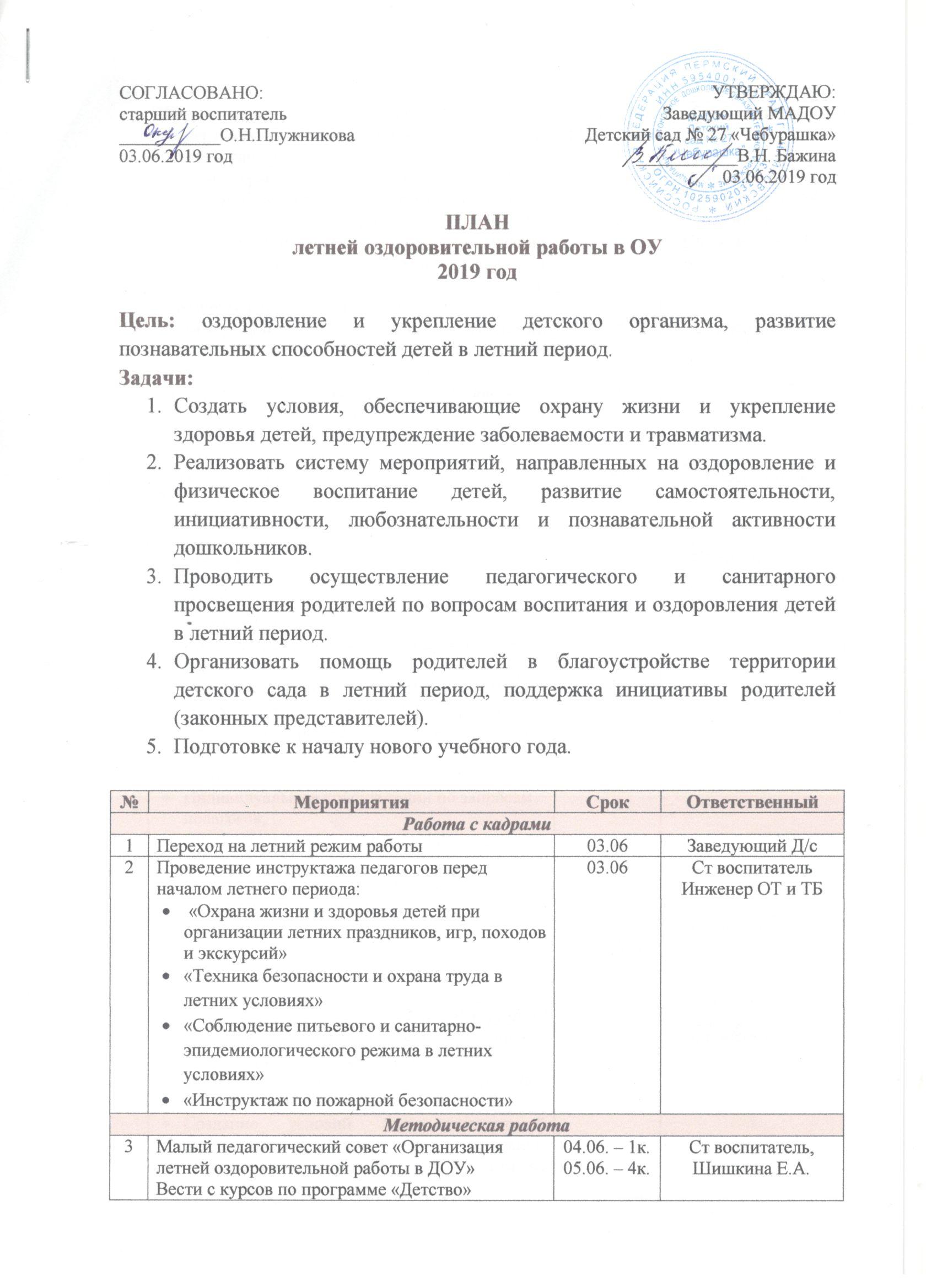 Старший  воспитатель                                                             О.Н.Плужникова4Собеседование с администрацией ОУ, по вопросу перспектив на летний и учебный периоды работы.13.06 – 1к.14.06 – 4к.Ст воспитатель5Участие в краевой ОТКРЫТОЙ ПЛОЩАДКЕ «Детский образовательный туризм «Компас»05.06Короткова Е.В.,Инструктор по ФК6Семинар «Реализация полномочий образовательной организации по организации функционирования  внутренней системы качества образования (ВСОКО) в дошкольной образовательной организации»08.06Бажина В.Н.,Плужникова О.Н.7Семинар-практикум «Причины и проявления агрессивности детей дошкольного возраста и методы их коррекции» (1, 4 корпус)Чайковский филиал Государственного бюджетного учреждения Пермского края «Центр психолого-педагогической, медицинской и социальной помощи»18.0613.30,4 корпусСт воспитатель8Определение и разработка перспективных планов по работе с родителями, планов развлечений, проектов по  самообразованию.До 25.08 Ст воспитатель9Работа методического кабинета:Составление плана работы на 2019-2020 учебный год;Корректировка ООП ОУ;Консультативная помощь педагогам в подготовке к аттестации;Ревизия нормативно-правовой базы ДОУ на соответствие требованиям Федерального Закона «Об образовании в РФ» и ФГОС ДО; Систематизация материалов в методическом кабинете;Индивидуальные консультации по запросам педагогов;Подведение итогов летней – оздоровительной работы;Обзор летних мероприятий, в рамках ЛОП, на официальном сайте ОУ.В течение ЛОПСт воспитатель10Прохождение КПК, согласно графикуДо сентябряСт воспитательРабота с детьмиРабота с детьмиРабота с детьмиРабота с детьми1Профилактическая и оздоровительная работа:Максимальное пребывание детей на свежем воздухе (утренний приём и гимнастика, прогулки, развлечения);Создание условий для двигательной активности детей за счёт организации различных видов детской деятельности на прогулке;Проведение закаливающих и профилактических мероприятий в течение дня (оздоровительный бег, воздушные и солнечные ванны, босохождение, водные процедуры, гигиеническое мытье ног, корригирующая гимнастика);Организация питьевого режима. Ст воспитатель2Конкурс «Чайковский зажигает звезды»01.06Васильева М.Г.Муз. руководитель3Асфальтный вернисаж «Детство – это Я и ТЫ!» или Вернисаж из камней04.06 – 4к.05.06 – 1 к.Воспитатели4Праздник «Здравствуй, Лето!»06.06 – 4к.07.06 – 1к.Васильева М.Г.,Швецова Л.А., Короткова Е.В. 5Праздник «С чего начинается Родина?»(старший возраст +Лагерь)10.0610.00, 4к.Ст воспитательПедагоги6Кукольный спектакль «Белкин День рождения»27.06 – 1к.28.06 – 4к.Музыкальный руководительПедагоги 7Цирк «Сюрприз»13.06 – 1к.Ст воспитатель8Выставка рисунков «Дружба глазами детей»11.06Ст воспитательПедагоги9Конкурс предмета дружбы «Мирилки»14.06Ст воспитательПедагоги10Проект «Эти удивительные муравьи…»17.06-21.06Ст воспитательПедагоги11Мини-зоопарк:  выставка «Членистоногие»19.06 – 4к.20.06 – 1к.Ст воспитатель12Выставка детского творчества «Эти удивительные муравьи…» 21.06Ст воспитательПедагоги13Концерт «День Речника»06.07Васильева М.Г.14Развлечение «Безопасное колесо»(старший возраст +Лагерь)17.06,2 корпусВасильева М.Г.,Швецова Л.А., Короткова Е.В.15Опыты «В царстве мыльных пузырей»24.06Воспитатели16«Малые Олимпийские игры»(старший возраст +Лагерь)26.06,4 корпусВасильева М.Г.,Швецова Л.А., Короткова Е.В.17Соревнования по шахматам (шашкам)28.06Воспитатели18Гончарная мастерская (для детского лагеря)Вторник9.30 - 4к.11.00 – 1к.Ст воспитательВоспитатели19Парад Панамок10.06Воспитатели20Музыкально-игровое развлечение «По секрету всему свету»12.07Музыкальный руководительПедагоги Работа с родителямиРабота с родителямиРабота с родителямиРабота с родителями1Оформление «Уголка для родителей» в группах: Первая помощь: «Солнечный удар», «Остерегайтесь клещей», «Ядовитые растения», «Предупреждение острых кишечных инфекций»Анонс мероприятий на летоОтдыхаем вместе с детьми Лето — самое удобное время для закаливанияНе оставляйте детей без присмотра!В течение ЛОПСт воспитательпедагоги2Участие родителей в благоустройстве, озеленению участка.В течение ЛОПСт воспитательпедагоги3Привлечение родителей к участию в конкурсах, выставках и других мероприятиях ОУ.В течение ЛОПСт воспитательпедагогиКонтроль и руководство воспитательной работойКонтроль и руководство воспитательной работойКонтроль и руководство воспитательной работойКонтроль и руководство воспитательной работой1Организация оздоровительных мероприятий в режиме дняВ течение ЛОПЗаведующий Д/с Ст воспитатель2Санитарно – гигиеническое содержание помещений, территории ДОУВ течение ЛОПЗаведующий Д/с Ст воспитатель3Соблюдение инструкций по охране труда и технике безопасностиВ течение ЛОПЗаведующий Д/с Ст воспитатель4Календарное планирование, ведение документация педагоговВ течение ЛОПЗаведующий Д/с Ст воспитатель5Состояние РППС в группах и на участкахВ течение ЛОПЗаведующий Д/с Ст воспитатель6Прогулка: соблюдение требований к проведению прогулки (продолжительность, одежда детей, двигательная активность); содержание и состояние выносного материала.В течение ЛОПЗаведующий Д/с Ст воспитатель7Выполнение инструкций по охране жизни и здоровья детейВ течение ЛОПЗаведующий Д/с Ст воспитатель